Medienkommentar 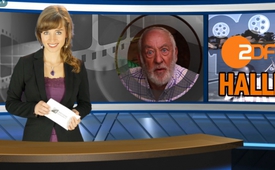 ZDF zensiert Hallervorden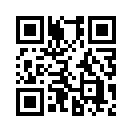 Der deutsche Kabarettist „Didi“ Hallervorden wollte am 10.September bei seinem Auftritt in der ZDF-Benefizgala „Menschen auf der Flucht - Deutschland hilft“ einen Ausschnitt aus seinem Lied „Ihr macht mir Mut“ zeigen. Dieses hatte er anlässlich seines 80.Geburtstags geschrieben.Guten Abend meine Damen und Herren,
der deutsche Kabarettist „Didi“ Hallervorden wollte am 10.September bei seinem Auftritt in der ZDF-Benefizgala „Menschen auf der Flucht - Deutschland hilft“ einen Ausschnitt aus seinem Lied „Ihr macht mir Mut“ zeigen. Dieses hatte er anlässlich seines 80.Geburtstags geschrieben. Obwohl der Erlös aus dem Verkauf des Liedes zu 100% an die Flüchtlingshilfe geht, verweigerte ihm das ZDF die Ausstrahlung. 
Doch warum dies? War doch gerade die Hilfe für die Flüchtlinge das Thema der Sendung. Der Grund hierfür ist offensichtlich, denn das Lied gleicht einem Rundumschlag gegen die deutschen Politiker und Hauptmedien. 
Mit Aussagen wie z.B. 
„Waffenhandel, Drohnenmord sind der Schlager im Export“
oder 
„Magst du Netanjahu nicht, bist Du gleich Antisemit.“
formulierte Dieter Hallervorden seine Kritik überraschend deutlich und bezeichnet die Medien unter anderem als Rufmordprofis, die „geil auf Totschlagzeilen“ sind.
Mit Kommentaren unter anderem zu NSA, Griechenlandplünderung, Spekulanten sowie der verweigerten Anhörung von Edward Snowden lässt Dieter Hallervorden kein aktuelles Thema aus und kommentiert dies in seinem Refrain mit den Worten:
„So stehts in der Zeitung drin, was glauben die wie doof ich bin?“
Damit Sie sich ein vollständiges Bild machen können, welche Meinungen im ZDF zensiert werden, hören und schauen Sie sich den ganzen Song von Dieter Hallervorden auf You tube selbst an. Sie finden diesen Song unter dem eingeblendeten Link www.youtube.com/watch?v=emS66UBx7bs. Dieter Hallervorden hat den Link dort dort selbst eingestellt.
Guten Abendvon t.z.Quellen:https://www.youtube.com/watch?v=emS66UBx7bs
http://www.rtdeutsch.com/31581/inland/palim-palim-zdf-zensiert-medienkritisches-lied-von-dieter-hallervorden/Das könnte Sie auch interessieren:#Medienkommentar - www.kla.tv/MedienkommentareKla.TV – Die anderen Nachrichten ... frei – unabhängig – unzensiert ...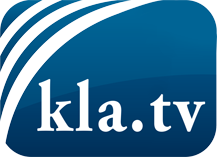 was die Medien nicht verschweigen sollten ...wenig Gehörtes vom Volk, für das Volk ...tägliche News ab 19:45 Uhr auf www.kla.tvDranbleiben lohnt sich!Kostenloses Abonnement mit wöchentlichen News per E-Mail erhalten Sie unter: www.kla.tv/aboSicherheitshinweis:Gegenstimmen werden leider immer weiter zensiert und unterdrückt. Solange wir nicht gemäß den Interessen und Ideologien der Systempresse berichten, müssen wir jederzeit damit rechnen, dass Vorwände gesucht werden, um Kla.TV zu sperren oder zu schaden.Vernetzen Sie sich darum heute noch internetunabhängig!
Klicken Sie hier: www.kla.tv/vernetzungLizenz:    Creative Commons-Lizenz mit Namensnennung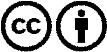 Verbreitung und Wiederaufbereitung ist mit Namensnennung erwünscht! Das Material darf jedoch nicht aus dem Kontext gerissen präsentiert werden. Mit öffentlichen Geldern (GEZ, Serafe, GIS, ...) finanzierte Institutionen ist die Verwendung ohne Rückfrage untersagt. Verstöße können strafrechtlich verfolgt werden.